БАШҠОРТОСТАН РеспубликаҺы                                                           РЕСПУБЛИКА  БАШКОРТОСТАН      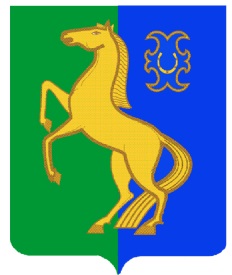                 ЙƏРМƏКƏЙ РАЙОны                                                                                     АДМИНИСТРАЦИЯ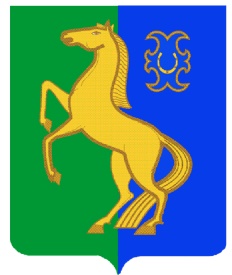         муниципаль районыныҢ                                                                     СЕЛЬСКОГО  ПОСЕЛЕНИЯ ҺигеҘенсе   Март ауыл Советы                                                 ВОСЬМОМАРТОВСКИЙ  СЕЛЬСОВЕТ                  ауыл билƏмƏҺе                                                                                     МУНИЦИПАЛЬНОГО     РАЙОНА                                           ХАКИМИƏТЕ                                                                                               ЕРМЕКЕЕВСКИЙ  РАЙОН                          ҠАРАР                                                                                ПОСТАНОВЛЕНИЕ        15 сентябрь  2021 й.	                    № 33                           15 сентября  2021 г  Об отмене постановления главы сельского поселения Восьмомартовский сельсовет муниципального района Ермекеевский район Республики Башкортостан от 24.03.2020. № 14 « Об утверждении Административного регламента исполнения муниципальной функции «Осуществление муниципального контроля за использованием и охраной недр при добыче общераспространенных полезных ископаемых, а также при строительстве подземных сооружений, не связанных с добычей полезных ископаемых».      В соответствии Федерального закона от 11.06.2021. № 170 –ФЗ «О внесении изменений в отдельные законодательные акты Российской Федерации в связи с принятием Федерального закона « О государственном  контроле ( надзоре) и муниципальном контроле в Российской Федерации», внесенные изменения в Закон РФ № 2395-1 «О недрах», вступившие в законную силу с 01.07.2021. ,п о с т а н о в л я ю:        1. Отменить постановления главы сельского поселения Восьмомартовскийсельсовет муниципального района Ермекеевский район Республики Башкортостан от 24.03.2020. № 14 « Об утверждении Административного регламента исполнения муниципальной функции «Осуществление муниципального контроля за использованием и охраной недр при добыче общераспространенных полезных ископаемых, а также при строительстве подземных сооружений, не связанных с добычей полезных ископаемых».      2. Настоящее постановление обнародовать на информационном стенде администрации и опубликовать на официальном сайте сельского поселения  Восьмомартовский сельсовет муниципального района Ермекеевский  район Республики Башкортостан.     3.Настоящее постановление вступает в силу со дня официального обнародования.Глава сельского поселения                                                        А.З.Латыпова